Mountaineering Council of Scotland (SC322717) - trading as Mountaineering Scotland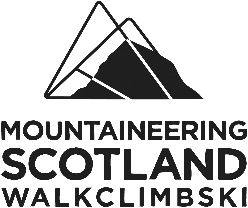 Annual General Meeting 21 November 2020Individual Member Proxy Voting FormPART 1Individual members are entitled to vote at the AGM and we hope to see you there! If unable to attend you may appoint a proxy. If doing so, please delete one of these options according to your choice of proxy:I appoint the Chair of the meeting, ORI appoint the person named below to be my proxy at the meeting (provide name & address)
or, if no one is named in the box as proxy, the chairman of the meeting as my/our proxy to exercise all or any of my/our rights to attend and speak for me/us and on my/our behalf at the annual general meeting of the Company to be held at 4:30pm on 21 November 2020 (and at any adjournment of the meeting) and to vote and/or abstain on the specified resolutions as indicated below, and as he or she thinks fit on any other business (including any amendments to resolutions) properly dealt with at the meeting (or adjourned meeting).PART 2 – Please complete table below to choose your voting preferences:Signature of member:  ____________________________________ 	Date:  _______________To be effective, this proxy form, fully completed, must be returned not later than 4:00 pm on Friday 13 November 2020 by post to: For the attention of: Stuart Younie, Mountaineering Scotland, The Granary, West Mill Street, Perth, Scotland, PH1 5QP; or by email to: info@mountaineering.scotYour Name: Membership Number:Address:Address:I instruct my proxy to vote on the motions tabled in the Annual General Meeting agenda which are subject to a vote as follows:Vote ForVote AgainstAbstainProxy to vote on my behalf as he/she sees fitb) Approval of the draft minutes of the 2019 AGM 
As published at www.mountaineering.scot/AGM-2019f) The election of the President, Treasurer and Board members
For information: Under Article of Association 6.5, and in the absence of competing nominations, there are 6 directors eligible to serve and continue until the 2021 AGM without the need for a vote: Brian Shackleton (President and Chair); Jo Dytch (Clubs); Kat Jones (Member Services & Comms); Ron Neville (Access & Conservation); Nigel Clark (Mountain Safety); Lucy Fraser (ClimbScotland)f) The election of the President, Treasurer and Board members
For information: Under Article of Association 6.5, and in the absence of competing nominations, there are 6 directors eligible to serve and continue until the 2021 AGM without the need for a vote: Brian Shackleton (President and Chair); Jo Dytch (Clubs); Kat Jones (Member Services & Comms); Ron Neville (Access & Conservation); Nigel Clark (Mountain Safety); Lucy Fraser (ClimbScotland)f) The election of the President, Treasurer and Board members
For information: Under Article of Association 6.5, and in the absence of competing nominations, there are 6 directors eligible to serve and continue until the 2021 AGM without the need for a vote: Brian Shackleton (President and Chair); Jo Dytch (Clubs); Kat Jones (Member Services & Comms); Ron Neville (Access & Conservation); Nigel Clark (Mountain Safety); Lucy Fraser (ClimbScotland)f) The election of the President, Treasurer and Board members
For information: Under Article of Association 6.5, and in the absence of competing nominations, there are 6 directors eligible to serve and continue until the 2021 AGM without the need for a vote: Brian Shackleton (President and Chair); Jo Dytch (Clubs); Kat Jones (Member Services & Comms); Ron Neville (Access & Conservation); Nigel Clark (Mountain Safety); Lucy Fraser (ClimbScotland)f) The election of the President, Treasurer and Board members
For information: Under Article of Association 6.5, and in the absence of competing nominations, there are 6 directors eligible to serve and continue until the 2021 AGM without the need for a vote: Brian Shackleton (President and Chair); Jo Dytch (Clubs); Kat Jones (Member Services & Comms); Ron Neville (Access & Conservation); Nigel Clark (Mountain Safety); Lucy Fraser (ClimbScotland)Motion: To approve nominees for four vacancies.Motion: To approve nominees for four vacancies.Motion: To approve nominees for four vacancies.Motion: To approve nominees for four vacancies.Motion: To approve nominees for four vacancies.Alistair Todd Nominated for Election to the post of Director of Snowsports Touring.Hazel Meehan, Nominated for Election to the post of Director of Finance & Treasurer.Dominic Hall  Nominated for election to the post of Director for Landscape and PlanningIlona Turnbull Nominated for election to the post of Director for Governance, Equality & HR